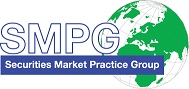 SMPG - Corporate ActionsMinutes of Virtual Meeting April 12 - 16, 2021FINAL Version 1.0 – April 26, 2021Table of Contents1.	Summary of CA WG Meeting Agenda	52.	Meeting Dates for Q3/Q4 2021	63.	Approval of March 9 minutes	64.	CA WG Co-Chair Election – Mari	65.	SWIFT Request for initial Feedback on SR2022 for Securities	66.	CA419 Definition of Instructed and Uninstructed Balances	67.	CA437 Auto-FX - Update of GMP1 Section 8.6	68.	CA444 Usage of QINS as requested quantity	79.	CA446 GMP 1 section 3.17 - Clarify Usage of instructions when OPTF//BOIS is mentioned	710.	CA457 GMP1 Section 8.17 on Usage of DateTime with Format Option E (UTC)	711.	CA465 Add VOLU to TREC in EIG+	812.	CA466   MC - Handling MCs in the Cash Penalties and ECMS Context (SR2021 CR 001649)	813.	CA468 CA/GM - New MP on Multi- Language Announcement (SR2021 - CR 001661)	914.	CA469   Managing CA instructions in scope of CSDR when partial settlement are implemented (Action: Mari/Christine)	915.	CA470   DVOP - how to best reflect tax and CINL on DVOP (Jean-Pierre)	916.	CA472 SRDII CA MT MP on SRDC Indicator for RMDR and REPE	1017.	CA473 SRD - GoR TF GM template review	1018.	CA474 GM Incentive Payments for General Meetings	1019.	CA475 Update of GM and SID market Practice	1120.	CA477 CONS Vs BMET Clarification - GMP 1 - section 9.22.1 & 9.22.1.3	1121.	CA478 SRDII - New MP for Character Set Usage in BAHv2	1122.	CA479 GM Quorum Required Issue in DK	1123.	CA480   GM - seev.001 MP - "Reconfirm instructions" Indicator (New – Daniel)	1224.	CA481   GM - seev.004 (CR0878): Vote with Chairman (CHRM) required for individual instructions in IE (New - Jacques)	1225.	CA482   GM - seev.004: Non-voting Attendee (New - Jacques)	1226.	CA483   CA GMP1 Section 7.6.1 - Reporting on Standing Instructions and Default Actions (New – Robin)	1227.	CA484   SID MP: Exceptional Flow (p10) (New - Paola)	1328.	CA485   SID MP - seev.047 Pagination and CA Option Numbering starts at 1 (New – Jacques)	1329.	CA486   GM MP - Clarification on Registration Process (New - Jean-Paul)	1330.	CA487   GM - Account Servicer URL (New - Jean-Paul)	1331.	CA488   SID - Shareholder identification / Clarifications (New - Jean-Paul)	1332.	CA489   CA - Clarify ISO 20022 CAPC Usage New (New – Jean-Paul)	1333.	CA490   REPE with Corporate Actions details change vs REPE with entitlement change only (New – Jean-Pierre)	1434.	CA491   GM - Participation method / vote instructions scenarios vs SMPG MPs on MyStandards UGs (New – Catarina)	1435.	CA492   MP for new "End of Securities Blocking Period" (CR001635) (New – Mari)	1436.	CA493   Repetitive Place of Safekeeping (SAFE) in MT564, MT 535 (New – Mari)	1537.	CA494   seev.004 instruction and the connection with seev.007 (New – Randi)	1538.	AOB	15Attendees ListSummary of CA WG Meeting AgendaMeeting Dates for Q3/Q4 2021June 15 call is moved to June 22, then July 20, September 14, November 16, December 14.The date of the next Global SMPG meeting in autumn has not yet been decided by the Steering Committee. It will most likely be in October. The exact date will be communicated in May. Approval of March 9 minutesMinutes are approved with additional UK comments on item CA472 (MP on SRDII SRDC indicator).CA WG Co-Chair Election – MariMariangela Fumagalli is re-elected to the co-Chair position for a period of 2 years.SWIFT Request for initial Feedback on SR2022 for SecuritiesSWIFT has asked for a quick initial feedback from the SMPG members on a possible postponement of SR2022 to 2023 in view of a possible stress on resources of institutions as the global payments community will be starting the transition to ISO 20022 for payments and cash reporting, using the new Transaction Management services on the SWIFT platform.The initial feedback has been collected on Monday and Thursday morning.There are mixed views but a majority of members prefer that a decision be taken based on an overview of the CRs submitted for SR2022. This will be the case in June this year.CA419	Definition of Instructed and Uninstructed BalancesAdditional NMPG feedback:JP: Disagree with the proposal.FR: Introducing a new PENI qualifier might be difficult. FR rather agree on the new MP.Decision: Since it does not seem possible to have a consensus on this topic, this item will be closed and a new item (linked to another item for CSDR) will be opened to create all possible business scenarios and see if we can create messaging standards/MP for these.Action: Close action item.CA437	Auto-FX - Update of GMP1 Section 8.6Input:Mari presented the MP proposal and new CR.FR and FI supports the MP.For the CR, the section “nature of change” must still be filled in and volume figures provided for this use case.Action:NMPGs to provide feedback on the updated MP and on the CR. NMPGs to comment on whether the CR should be extended to MT564s/CANO and/or CAPA.  CA444	Usage of QINS as requested quantityInput from Jean-Pierre:Jean-Pierre reported that the FR NMPG has created a French market practice for round-up use case and therefore there are no more issues for DVOP in FR. CH, DE, SE, UK& IE, and DK have reviewed the table and found no confusion possible.In conclusion, there are no need for a standards or for MP change.Action:  Close the item.CA446	GMP 1 section 3.17 - Clarify Usage of instructions when OPTF//BOIS is mentionedUpdated input from Mari:CH, DE, FI, FR, LU, RU, SE, and XS approved the proposal.Action: Remaining NMPGs are requested to review and revert by next call.CA457	GMP1 Section 8.17 on Usage of DateTime with Format Option E (UTC)As agreed at the last call (current MP wording for market and response deadline to be softened), the market practice was revised to state that either local time or UTC may be used, as per SLA, but if UTC time is used, it should be used as per what is stated in the MP.JP: Do not see a need for UTC time, only local time is needed.SE supports the MP.Review of DateTime Excel table in preparation of a CRFor the action regarding removal of time, there was feedback from DE that perhaps all dates should have instead all format options. The Swedish NMPG took the opposite approach and suggested removal of time from many dates. This was also supported by BE, FR, UK. Time with “000000” has not much value.Feedback from SE:Actions: Christine to propose amendments to GMP1 3.11.6.1 and 3.11.6.2 sections on RDDT & MKDTNMPGs to review the GMP1 MP proposal and comment.NMPGs to review the Excel file and to add a country column with their views (similar to the Swedish version of the spreadsheet) and assess whether some date/deadline can be removed (e.g. SPLIT deadline). NMPGs also to confirm whether the date is to be kept in the MT566.CA465	Add VOLU to TREC in EIG+The WG reviewed the proposal from Jean-Pierre and the following changes were made to the TREC VOLU entry in the EIG+:TXRC rate made optionalAdd NOAC as default optionRemove EXPI and replace with RDDT dates as optional, add VALU date - no EARL or MKDT neededAs illustrated in the following file: Action: NMPG’s to review and revert at next callThe Tax SG to discuss whether a template/sample for TREC VOLU would be useful (a template is already included in the tax breakdown MP prepared last year by Mari – could probably be reused).CA466   MC - Handling MCs in the Cash Penalties and ECMS Context (SR2021 CR 001649)No work performed yet. Mari and Christine will try to prioritise this and start the market practice work in May.Action: NMPGs to email Mari or Christine if you would like to participate to the sub-group.Mari/Christine to schedule the meetingsCA468	CA/GM - New MP on Multi- Language Announcement (SR2021 - CR 001661)New input from Jacques:ISO 15022 MP: FR and SE support the proposed MP.ISO 20022: no MP needed, as the language element is mandatory.JP and the US (using heavily the CA MX CANO message) are not at all comfortable with the “language” element in CANO being added as mandatory (although approved by the CA MWG for SR2021). The consequences of making the element mandatory is that all institutions using the CANO message with narrative would need to add the language code element even if the narrative is in English only.Question: should a CR be raised to make the element optional for SR2022 (note that it will be in any case mandatory for SR2021).Comment from Hendrik via email:When we consider that these messages (CANO) can be used for more than information exchange between intermediaries that communicate in English, the mandatory language field is beneficial from standards perspective.An issuer from a non-English speaking market (e.g. not traded on a regulated market) could now announce the CA information in their national language and provide this info to the central national announcement system. Instead of using proprietary formats the ISO20022 message can be used and the receiver directly knows which language it is. From my perspective, this has an enormous benefit for non-English markets to strengthen harmonization with the benefit that existing proprietary formats can be replaced by ISO20022 messages. Unfortunately, we have now the first technical scenario where ISO150022 and ISO20022 have a non-1:1 mapping, but I don’t see this as a massive issue, because 15022 isn’t frequently used to transmit non-English text. New “multi-language” processes shall be developed on 20022 standards.Action:1.  NMPG’s to review ISO 15022 MP and revert and provide feedback on whether “language” should be changed to optional.2. Jacques to move the CA SRDII MP in next version of GMP1 document.CA469   Managing CA instructions in scope of CSDR when partial settlement are implemented (Action: Mari/Christine)Not covered due to lack of time.CA470   DVOP - how to best reflect tax and CINL on DVOP (Jean-Pierre)Input from Randi:The WG agrees that in case of optional dividends, the tax rate applied to the securities option is TAXR in option E. Action: Randi & Jean-Pierre (Tax SG)  to prepare new templates to describe the following scenarios:Taxable SECU option for a taxable clientsTaxable SECU option for an exempt clientsExempt SECU option for a taxable clientsMari to update the Tax Breakdown MP with the new BOBD option code to be used with WTRC event as of SR2021.CA472	SRDII CA MT MP on SRDC Indicator for RMDR and REPEInput from Jacques:LU and most countries agree with the second paragraph added regarding RMDR, but questioned the comment regarding REPE. As the UK commented, if a change in the event details is made after entitlement date and the account servicer has started to send REPE messages, GMP1 3.2.5 states that updates should also be sent as REPE messages.Action: Mari to amend the text in accordance with the above. NMPGs are requested to review the amended text and revert by the next call.CA473	SRD - GoR TF GM template reviewInput from Jacques with comments on the GoR GM template:Jacques has performed a review of the GOR meeting template and have a few comments. See comments in the attached document.ECSDA has discussed ownership of the GOR templates.Action: Catarina and Jean-Paul will revert with news about what these GoR templates became.CA474	GM Incentive Payments for General MeetingsBased on the feedback collected by Mari for Spain, a seev.001 is sent with an MT564 CONS event with a CASH option and linked to the Meeting Identification via CORP. The payment is confirmed under the CONS event. Early solicitation amount is to be used to report the incentive/premium amounts.Mike asked if there were custodians that used CAEV OTHR instead of CONS. Catarina reported that they have difficulties in processing/reconciliation.Actions:Create a new MP in GMP1 recommending the use of CONS/MAND event for incentive payment with option CASH as the MT564 is sent after the meeting.Create a CR for a new ADDB code to indicate a meeting-related incentive/premium payment.CA475	Update of GM and SID market PracticeThe proposed market practice for pagination of the seev.047 is moved to CA485.The market practices for GM and SID need to be updated for SR2021 to include SR2021 changes + any change put forward by NMPGs now that we are live.Actions: Mari, Christine and Jacques to initiate the GM and SID MP update.NMPGs are requested to review if they have identified changes needed and revert.CA477	CONS Vs BMET Clarification - GMP 1 - section 9.22.1 & 9.22.1.3It is not clear today whether BMET is really a physical meeting for bondholders. Attendance criteria for BMET are not clear. The WG agrees to keep the existing action, for Mari and Christine to make the section in GMP1 clearer and that a meeting may be electronic/virtual, instead of just physical.Action: Mari and Christine to review section 9.22.1 accordingly. CA478	SRDII - New MP for Character Set Usage in BAHv2Jacques input:No NMPG supports the proposal.Decision: The item is closed.CA479	GM Quorum Required Issue in DKInput from Randi:In some Nordic countries like DK and NO, it seems that a distinction between an “attendance” quorum and a “voting” quorum would be necessary as both may occur together.Two options were discussed:Submit a new CR to create a new sort of “information condition” (INCO) narrative field in the seev.001 (MENO) in the resolution sequence to provide special attendance/voting quorum conditions applying to each resolutions.Submit a CR to create a new data element in seev.001 to support special attendance/voting quorum conditionsAction: Randi to propose a CR for review by the group for next call.CA480   GM - seev.001 MP - "Reconfirm instructions" Indicator (New – Daniel)This open item is still to be further discussed in the DE NMPG before further discussion in the CA WG. Nevertheless, the MP in place is the best we could provide considering this indicator is highly dependent on the behaviour of the issuer.Action: DE NMPG to revert to the WG once the use case is clarified.CA481   GM - seev.004 (CR0878): Vote with Chairman (CHRM) required for individual instructions in IE (New - Jacques)It is not clear it this is an actual problem or a possible/theoretical problem. In any case, if the Irish (or UK&IE) market would like to submit a change request, they are welcome to do so.Decision: Close the open item.CA482   GM - seev.004: Non-voting Attendee (New - Jacques)Input from Jacques:This case is covered in the GMP for GM in the MEIN message section table and there is a standards change CR905 as well dealing with the “Participation Method” element.We could eventually clarify in the GM MP doc that attendee is mainly for the persons “eating the biscuits” and not voting.Question from Jean-Paul: what is the process when the “MAIL” method of participation in the MEIN message is used? Should the instruction received in seev.004 be rejected?Should we create a CR to clearly state which participation methods are supported by the custody chains and which aren’t, i.e. a “no service offered” indicator per participation method?Action: NMPGs are requested to review and revert by the next call.CA483   CA GMP1 Section 7.6.1 - Reporting on Standing Instructions and Default Actions (New – Robin)Input from Robin:
The WG agrees with Robin’s proposal.Action: All NMPGs are requested to review and revert by next call.CA484   SID MP: Exceptional Flow (p10) (New - Paola)Not covered due to lack of time.CA485   SID MP - seev.047 Pagination and CA Option Numbering starts at 1 (New – Jacques)Input from Jacques:Not covered due to lack of time.Action: NMPG’s to review and comment.CA486   GM MP - Clarification on Registration Process (New - Jean-Paul)How to instruct share re-registration? This is clearly explained in the GMP GM document in the seev.004 (MEIN) message section in scenario 3.Decision: The item is closed.CA487   GM - Account Servicer URL (New - Jean-Paul)Is there a business need for adding the account servicer’s URL for meeting information/rules on how to instruct where the account servicer can indicate specific documents that may not be required by the full chain?Custodians did not believe so, but Euroclear may draft a CR as they see a need.Decision: The item is closed.CA488   SID - Shareholder identification / Clarifications (New - Jean-Paul)Input from Jean-Paul:Not covered due to lack of time.CA489   CA - Clarify ISO 20022 CAPC Usage New (New – Jean-Paul)Jean-Paul would like to check with the WG the correctness of the statement of the ECB concerning the SCoRE Corporate Actions 2021 Rulebook regarding the usage of the CAPC message:“For CAPC, it could be sent if there has been a mistake in the calculation of the preliminary advice e.g. price or rate information was incorrect which resulted in the incorrect cash and/or security movement projection. It could also be sent to cancel entitlements if an event is cancelled after a preliminary advice has been sent.”If the first part is correct, this would mean that in case of rate update, two messages should be sent (CAPC + CAPA) instead of sending only a CAPA with the new/correct values?The only issue is whether a CAPC should be issued when an event is cancelled. Currently, this is not stated in GMP1 but it may be a good practice, as the CAPA may not be sent to the same department that process the CA.Decision: the usage of the CAPA is clearly stated in GMP1 section 4.3.4. CAPC should not be used to cancel a CAPA when some entitlement values need to be simply updated.The CA WG will also review next week the comments from CBL on the SCORE CA standard. Catarina will forward the comments. Action: Christine to organize some calls in the next 2 week with Catarina, Mari, Randi, Veronique, Paola, Sari, Daniel, Jean-Pierre, Jean-Paul and Jacques to go through all CBL comments in SCORE Std. The SMPG will send then all consolidated comment to the ECB. Christine to email the AMI-SeCo secretariat on behalf of the SMPG and ask for an extended deadline.CA490   REPE with Corporate Actions details change vs REPE with entitlement change only (New – Jean-Pierre)The French NMPG would like to discuss a possible change to GMP1 section 3.2.5, which states that updates should also be sent as REPE messages, not REPL, if a change in the event details is made after entitlement date/the account servicer has started to send REPE messages.Instead, should there be a standards change to alert the recipient of the MT564/seev.031 when a REPE message contains amended event/option details, not just an entitlement update? In other words, how can we make the difference between a REPE with event details changes only and a REPE with entitlements changes only?  Should we amend the second sentence in section 3.2.5 or should we change the standard and add a new indicator?  One solution could be to create a new ADDB indicator (in both 15022 and 20022) to only be used for REPE messages to highlight the message contains a change in the event versus a simple change of eligibility/balance.Action: NMPG’s to review the proposal for a change in the standard and revert at next call.CA491   GM - Participation method / vote instructions scenarios vs SMPG MPs on MyStandards UGs (New – Catarina)Input from Catarina:Catarina provided an overview of the item but there was no enough time to further discuss the options.Catarina will contact Jacques to review some of the items.Action: NMPGs to review the table and see if we can address the matter via MP or a CR is required.CA492   MP for new "End of Securities Blocking Period" (CR001635) (New – Mari)The WG discussed the need for a new MP for the new “End of Securities Blocking Period” date created for SR2021 in the MT 564.The WG agreed on the following: The indicator should not be used for mandatory events and for NOAC options;The indicator should be used for elective events, when the instructed position needs to be blocked because a position change would risk the election;Account servicers should block the instructed position at the time of the processing/acceptance of the instruction. Action: Mari to draft a “neutral” wording of use of the end of blocking period day to clarify the usage as agreed above.CA493   Repetitive Place of Safekeeping (SAFE) in MT564, MT 535 (New – Mari)This item was discussed in a separate common joint session with the SnR WG on Thursday and Friday.Input from Mari and Robin:Input from Ton van Andel:Input from HendrikThe need to put forward a change for CA is confirmed in the CA WG. It would make sense to also change the MT535 but it’s unclear whether there is an appetite for it in the SnR WG. Additional calls with a smaller group of representatives of both WGs to further explore the matter in their respective domain may be the best way to progress.Action: Mari to propose a CR for CA for next call.CA494   seev.004 instruction and the connection with seev.007 (New – Randi)Not covered due to lack of time.AOBNot covered due to lack of time.Next CA WG call/Webex:  May 18, 2021 from 12:00 to 4:00 PM CEST.------------------------ End of the Meeting Minutes ---------------NMPGFirst NameLast NameInstitutionApr. 12Apr.13Apr. 15Apr. 16ATMr. GunterBauerUnicreditATMs.AngelikaLochUnicreditAUMs. PriscillaFerri de BarrosASXBEMs.VéroniquePeetersBNY MellonCHMr.MikeBlumerCredit SuisseDEMrDanielSchaeferHSBCDEMrMelchiorHendrikState Street Bank InternationalDKMr.Randi MarieHattensVP Securities A/SDKMr.PernilleRix RasmussenVP Securities A/SESMs.CintaCristobalBBVAESMrsDiegoGarciaDBFIMs Rask SariNordea Bank Plc FRMrJean-PierreKlakStatestreetFRMs.StephanieClarkfischerBNP ParibasGRMs.AngelaKatopodiEurobankHKMr.JamesMullensNomuraITMs Paola Deantoni SGSS spaJPMr.ArataKazunoriMizuho BankJPMs. YukieChibaMizuho BankJPMr.YoshihitoSuzukiMizuho BankLUMs.CatarinaMarquesClearstreamMDPUGMr.PeterHindsInteractive DataMDPUGMr. AidanDevaneyICEMDPUGMs.LauraFullerTelekursNLMr Ben  van der Velpen ING Bank N.V.NOMr.AlexanderWathneNordeaPLMr.MichalKrystkiewiczCSD of Poland (KDPW S.A.)RUMsElenaSolovyevaROSSWIFTSEMs.ChristineStrandbergSEBSGMr.Jyi-ChenChuehSCSLMr.RokSketaKDDUK & IEMs.MariangelaFumagalliBNP ParibasUK & IEMr.MatthewMiddletonLSEUS ISITCMr.SteveSloanDTCCUS ISITCMr.PaulFullamFISXSMr. Jean-Paul LambotteEuroclear ZAMr.SanjeevJayramFirst National BankZATammyAdamsRand Merchant BankSWIFTMs.MiekoMoriokaSWIFTSWIFTMr.JacquesLittréSWIFTCorporate ActionsCorporate ActionsCorporate ActionsCA419   Definition of Instructed and Uninstructed Balances (Action: NMPGs)CA437   Auto-FX - Update of GMP1 Section 8.6 (Action: Mari)CA444   Usage of QINS as requested quantity (Action: NMPGs)CA446   GMP 1 section 3.17 - Clarify Usage of instructions when OPTF//BOIS is mentioned (Action: Mari)CA457   GMP1 Section 8.17 Usage of DateTime Format Option E (UTC) (Action: NMPGs/Jacques) [On Apr 13]***CA465   Add VOLU to TREC in EIG+ (Action: NMPGs)CA468   CA / GM - New MP on Multi- Language Announcement (Action: NMPGs/Jacques)CA469   Managing CA instructions in scope of CSDR when partial settlement are implemented (Action: Mari/Christine) [on 15 Apr]***CA472   SRDII CA MT MP on SRDC for RMDR and REPE (Action: NMPGs)CA477   CONS Vs BMET  (Action: Mari / Christine)CA483   CA GMP1 Section 7.6.1 - Reporting on Standing Instructions and Default Actions (New – Robin)CA489   CA - Clarify ISO 20022 CAPC Usage New (New – Jean-Paul)CA490   REPE with Corporate Actions details change vs REPE with entitlement change only (New – Jean-Pierre)CA492   MP for new "End of Securities Blocking Period" (CR001635) (New – Mari)CA493   Repetitive place of safekeeping (SAFE) in MT564, MT 535 ? (New – Mari)General MeetingGeneral MeetingGeneral MeetingCA473   GM - GoR TF GM template review (Jacques)CA474   GM Incentive Payments for General Meeting (Action: Mari)CA475   GM / SID SR2021 market Practice Update (Action: NMPGs)CA478   SRDII - new MP for character set usage in BAHv2 (Action: NMPGs)CA479   GM - Quorum required Issue in DK (Action: NMPGs)CA480   GM - seev.001 MP - "Reconfirm instructions" Indicator (New – Daniel)CA481   GM - seev.004 (CR0878): Vote with Chairman (CHRM) required for individual instructions in IE (New - Jacques)CA482   GM - seev.004: Non voting Attendee (New - Jacques)CA486   GM MP - Clarification on registration process (New - Jean-Paul)CA487   GM - Account Servicer URL (New - Jean-Paul)CA491   GM - Participation method / vote instructions scenarios vs SMPG MPs on MyStandards UGs (New – Catarina)CA494   seev.004 instruction and the connection with seev.007 (New – Randi)Shareholder Identification DisclosureShareholder Identification DisclosureShareholder Identification DisclosureCA484   SID MP : Exceptional Flow (p10) (New - Paola)CA485   SID MP - seev.047 pagination and CA option numbering starts at 1 (New – Jacques)CA488   SID - Shareholder identification / Clarifications (New - Jean-Paul)Tax Subgroup – Follow upTax Subgroup – Follow upTax Subgroup – Follow up31CA470   DVOP - how to best reflect tax and CINL on DVOP (Jean-Pierre)Market ClaimMarket ClaimMarket Claim32CA466   MC - Handling MCs in the Cash Penalties and ECMS Context (SR2021 CR 001649) (Action: NMPGs)AOB